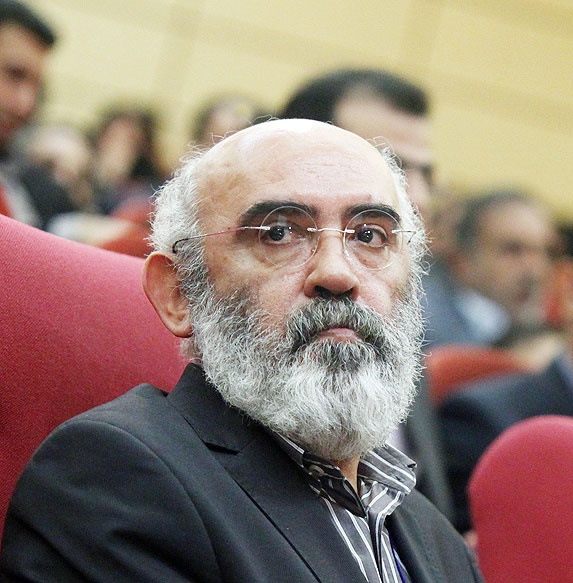 استادیار دانشکده مطالعات جهان- دانشگاه تهرانیونس شکرخواهتلفن دفتر:  +98 (21)پست الکترونیکی: shokrkhah@ut.ac.irتحصیلاتPh.D ,1383,علوم ارتباطات,علامه طباطبایی
M.S,1374,علوم ارتباطات,علامه طباطبایی
کارشناسی,1368,مترجمی زبان انگلیسی,علامه طباطبایی
زمینههای تخصصیو حرفهایسوابق کاري و فعالیت های اجراییفعالیت های علمیمقالات- Media codes of ethics for health professionals and media professionals: a qualitative study. Kiasalar Mohammad, Shokrkhah Younes, Nejat Sahar...., نمازی حمیدرضا (2022)., Journal of Medical Ethics and History of Medicine, Vol 15 (2022)(Vol 15 (2022)).

- ارائه مدلی برای تأثیر شبکه های اجتماعی بر توسعه  دموکراسی در ایران: یک مطالعه داده بنیاد. شکرخواه یونس, سعید آبادی محمد رضا, نام آور عبدالرضا (1399)., فصلنامه مطالعات رسانه های نوین (دانشگاه علامه طباطبائی), 6(24), 1-36.

- MEDIA ENTREPRENEURSHIP FOR THE BUSINESS OF ADVERTISING MEDIA IN IRAN. Navaiee Zamharir Reza, Mohammadkazemi Reza, Shokrkhah Younes (2021)., Journal Of Organizational Behavior Research, 5(S2).

- تجربه دو فضایی شده کاربران ایرانی از سوگواری مجازی: مطلعه موردی شبکه اجتماعی فیسبوک. عاملی رنانی سعیدرضا, شکرخواه یونس, منصوری سیده تمنا (1398)., فصلنامه  مطالعات فرهنگ ارتباطات, سال بیستم(48), 7-36.

- مطالعه مقایسه ای استفاده از ابزارهای تلفن همراه هوشمند بین روزنامه نگاران آنلاین، چاپی و رادیو تلویزیونی ایران. کتابدار علی رضا, شکرخواه یونس, خرازی آذر زهرا (1398)., فصلنامه مطالعات رسانه های نوین (دانشگاه علامه طباطبائی), 5(18), 65-96.

- بررسی وضعیت دیتا ژورنالیسم در رسانه های جهان؛ مطالعه موردی دیتا ژورنالیسم در گاردین انگلستان. سلیمی مریم, سلطانی فر محمد, مظفری افسانه, شکرخواه یونس (1398)., فصلنامه مطالعات فرهنگی و ارتباطات, 15(54).

- جدایی زیست جهان از نظام و شکل گیری جامعه نظارتی در نمایشنامه دژ اثر هاوارد بارک. فرزانه دهکردی جلال, مرندی سیدمحمد, شکرخواه یونس (1397)., ﭘژوهش ادبیات معاصر جهان, 23(1), 103-122.

- Cross border E-Science and Research Partnership: Bridging the Gap Between Science and Media. Shokrkhah Younes (2018)., Journal of Cyberspace Studies, 2(2).

- کوذک، رسانه و ارتباط متقابل. عظیمی محمد حسن, شکرخواه یونس (1394)., نشریه علوم و فنون مدیریت اطلاعات, دوره یک(شماره یک), 69-94.

- قدرت هایی برای رهبری. شکرخواه یونس (1390)., فصلنامه مطالعات جهان, 1(1), -.

- روزنامه نگاری همراه وپوشش خبری جنگ عراق؛ مطالعه موردی فاکس نیوز. شکرخواه یونس,  فاطمه کمالی چیرانی (1388)., تحقیقات فرهنگی ایران, 2(1), 155-173.

کنفرانس ها- استانداردهای تولید محتوا در فضای مجازی: موردی به نام فراداده‌ها. شکرخواه یونس (1391)., محتوای ملی در فضای مجازی, 4-4 دی, تهران, ایران.

کتب - خبرنویسی مدرن. شکرخواه یونس (1398).

- گرافیک خبری و اطلاع رسان. شکرخواه یونس, سلیمی مریم (1393).

- روابط عمومی از زاویه ارتباطات. شکرخواه یونس (1393).

- دوفضایی شدن نشر مبانی نشر الکترونیک. عاملی رنانی سعیدرضا, سمیعی محمد, شکرخواه یونس, فهیم نیا فاطمه,  ریحانه هاشمیان (1392).

- خبر. شکرخواه یونس (1392).

- روزنامه نگاری جهانی. شکرخواه یونس, ایثاری کسمائی علی (1391).

- منشور اروپایی پژوهشگران: مرامنامه استخدام پژوهشگران. شکرخواه یونس (1391).

- خبرنویسی مدرن. شکرخواه یونس (1390).

- تاریخ مطبوعات ایران.  سید فرید قاسمی, شکرخواه یونس (1390).

مجلاتپایان نامه ها و رساله ها- مکانیزم تاب آوری بریتانیا در رابطه ویژه آنگلو-آمریکایی: موردپژوهی تعارض منافع بریتانیا-آمریکا در دوران بحران آبادان و خروج آمریکا از برجام، سام محمدپور، یونس شکرخواه، دکتری،  1402/8/27 

- کار دیجیتال در ایران: مطالعه ای در شرایط کار در تاکسی اینترنتی اسنپ، سهیل رضانژاد، یونس شکرخواه، دکتری،  1402/6/8 

- فیلم درام جنگی بریتانیاییتحلیل فیلم تاریک ترین ساعت، ستاره کیهانی، یونس شکرخواه، کارشناسی ارشد،  1401/6/21 

- فرایند رفراندوم 2016 در بریتانیا: تحلیل چهارپایهای درام تلویزیونی "برگزیت: نبرد غیرمتمدنانه"، دانیال جراهی، یونس شکرخواه، کارشناسی ارشد،  1401/6/21 

- سیاستهای احزاب اصلی بریتانیا از منظر اقتصاد سیاسی در قبال مذاکرات برگزیت از سال 2016 تا 2020  ، محدثه بخشنده، یونس شکرخواه، کارشناسی ارشد،  1401/6/20 

- جایگاه زنان بریتانیایی در دورة پادشاهی ادوارد بر اساس فیلم "اتاقی با یک چشمانداز"، سیتا سلامت، یونس شکرخواه، کارشناسی ارشد،  1401/6/19 

- بررسی رمان های منتخب ویرجینیا وولف با محوریت زمان و ظهور سوژه ی مدرن، فاطمه سادات یحیی پور، یونس شکرخواه، دکتری،  1401/5/1 

- زمینه های سیاسی شکل دهندة ادبیات مدرن بریتانیا در نقد و بررسی انیمیشن "کورالاین" بر اساس رمانی از نیلگیمن، اناهیتا فضائلی، یونس شکرخواه، کارشناسی ارشد،  1401/11/30 

- سیاست خارجی انگلستان(2016-1997): مبارزه برای شناسایی و( نا امنی) امنیت هستی شناسانه، سیاوش چاوشی، یونس شکرخواه، دکتری،  1401/11/18 

- دیپلماسی فرهنگی پادشاهی متحده مطالعه موردی شورای بریتانیا، محمد علی منفرد، یونس شکرخواه، کارشناسی ارشد،  1400/7/27 

- نقد و خوانش رتوریکی اطلاعات غلط متنی-ویدیویی در رسانه های اجتماعی، مرضیه خلقتی، یونس شکرخواه، دکتری،  1400/6/31 

- تغییرات رویایی آمریکایی در قرن 21، مریم شریعت، یونس شکرخواه، دکتری،  1400/12/17 

- مدار فرهنگ مطالعه موردی اداره ارتباطات بریتانیا، حامد جعفری، یونس شکرخواه، کارشناسی ارشد،  1400/11/30 

- تاثیر رساله های نوین(تلگرام و ...) برتوسعه اجتماعی (دموکراتیزه کردن جامعه) در ایران، عبدالرضا نام آور، یونس شکرخواه، دکتری،  1399/5/29 

- نقش رسانه های رسمی و  رسانه های جایگزین در اطلاع رسانی بحران، گودرز میرانی، یونس شکرخواه، دکتری،  1399/11/1 

- ارائه الگوی کارآفرینی رسانه‌های تبلیغاتی(مورد مطالعه: سایت دیوار و با ما)"، رضا نوایی زمهریر، یونس شکرخواه، دکتری،  1399/10/10 

- بررسی نقش شبکه های اجتماعی در فرایند برندسازی،مطالعه موردی شرکت کرمان موتور، پویان ریاحی، یونس شکرخواه، دکتری،  1398/9/18 

- استعمار، فرهنگ و معماری: مقایسه تطیقی سایتهای تاریخی در آمریکا (سانتا فه) و هند (مدرس)، نرگس السادات موسوی، یونس شکرخواه، دکتری،  1398/4/31 

- ایران در رسانه های فلسطینی ،تحلیل محتوای وبگاههای فلسطین الیوم و المرکز الفلسطینی للاعلام ، سیداحمد حسینی خبیر، یونس شکرخواه، کارشناسی ارشد،  1398/11/14 

- مطالعه سواد الکترونیک و رابطه آن با رفتارهای مرتبط با سلامت در اینترنت در میان شهروندان تهرانی، محمد احمدی، یونس شکرخواه، دکتری،  1397/7/11 

- طراحی مدل تسهیم دانش در شبکه های اجتماعی(دیدگاه متخصصان علم اطلاعات و دانش شناسی ایران)، سمیه اقایان، یونس شکرخواه، دکتری،  1397/6/31 

- بررسی فیلم تاوان(اقتباس از کتاب مک اوان) بر اساس تئوری اقتباس مطالعه موردی، طلیعه رادمنش، یونس شکرخواه، کارشناسی ارشد،  1397/6/31 

- میراث فرهنگی و نقش آن در صنعت گردشگری (مطالعه موردی – ایران و مکزیک)، فاطمه کریمی، یونس شکرخواه، کارشناسی ارشد،  1397/3/30 

- تعامل رسانه و دولت در تصمیم سازی سیاست خارجی ایالات متحده: تحلیل محتوای انتقادی اظهارات باراک اوباما و مقالات نیویورک تایمز و واشنگتن پست با موضوع ضد تروریسم، تورج شیرآلیلو، یونس شکرخواه، دکتری،  1397/11/29 

- Oversaturated Pages: A Neo-Narrative Reading of Thomas Pynchon’s Anti-Detective Novels، مسعود غفوری، یونس شکرخواه، دکتری،  1397/11/15 

- بحث های روابط بریتانیا و اتحادیه اروپا در انتخابات عمومی پارلمانی 2015: مورد مطالعاتی اسناد و مصوبات پارلمان از 2010 تا 2015، مصطفی کامرانی مشهدی، یونس شکرخواه، کارشناسی ارشد،  1396/7/2 

- گردشگری با شاخصه های جناحی توسعه پایدار مطالعهتطبیقی قوانین و دستورالعمل های مدیریتی میراث فرهنگی و تاریخی بریتانیا، یوسف اصغرزاده، یونس شکرخواه، کارشناسی ارشد،  1396/7/12 

- مطالعه ژانر سیاسی تحلیل فیلم باد در علفزار می پیچد، علی عصاران، یونس شکرخواه، کارشناسی ارشد،  1396/6/26 

- آموزش سواد رسانه‌ای در مدارس ایران: ضرورت بازنگری در نظام معرفتی گفتمان آموزش سواد رسانه‌ای  ، صبا خسروی، یونس شکرخواه، دکتری،  1396/11/30 

- "مطالعه انگاره های ذهنی بین تشکل های دانشجویی"مطالعه موردی: بسیج دانشجویی و انجمن اسلامی دانشگاه تهران، منصوره حجاری، یونس شکرخواه، کارشناسی ارشد،  1395/7/6 

- مطالعه کیفی تجربه دو فضایی شده کاربران ایرانی از سوگواری مجازی در شبکه اجتماعی فیسبوک، تمنا منصوری، یونس شکرخواه، کارشناسی ارشد،  1395/7/6 

- فوکو، هابرماس و روابط اجتماعی - سیاسی قدرت: مطالعه موردی هفت نمایشنامه هاوارد بارکر، جلال فرزانه دهکردی، یونس شکرخواه، دکتری،  1395/6/31 

- تحلیل گفتمان سیاسی رسانه مطالعه موردی گاردین در مورد اتحادیه اروپا در خلال انتخابات عمومی 2015، علیرضا صالحی نژاد، یونس شکرخواه، کارشناسی ارشد،  1395/11/30 

- The Political Discourse of the Newspapers:  A Case Study of The Guardian on the European Union amidst the 2015 General Election، علیرضا صالحی نژاد، یونس شکرخواه، کارشناسی ارشد،  1395/11/30 

- تحلیل یک فیلم بریتانیایی تحلیل فیلم نظریه همه چیز، نوید جوادی، یونس شکرخواه، کارشناسی ارشد،  1395/11/30 

- تحلیل گفتمان سیاسی رسانه:مطالعات موردی گاردین در مورد اتحادیه اروپا در خلال انتخابات عمومی 2015، علیرضا صالحی نژاد، یونس شکرخواه، کارشناسی ارشد،  1395/11/30 

- نقش رسانه های جدید در روزنامه نگاری مطالعه موردی خبرگزاری تماشاگر در ایران، میثم زمان آبادی، یونس شکرخواه، کارشناسی ارشد،  1395/11/11 

- بررسی سیاست رسانه ای چین در ایران: مطالعه موردی وب سایت فارسی زبان رادیو بین المللی چین، چن گوانگ فو، یونس شکرخواه، کارشناسی ارشد،  1394/7/5 

- سیاست خارجی و امنیتی بریتانیا در قبال داعش، مریم شریعت، یونس شکرخواه، کارشناسی ارشد،  1394/6/31 

- بررسی تطبیقی سیاست  بریتانیا و روسیه مطالعات موردی مذاکرات هسته ای با1+5، حمیدرضا یگانه، یونس شکرخواه، کارشناسی ارشد،  1394/6/30 

- نقش چتم هاوس در سیاست خارجی بریتانیا در خاورمیانه بعد از تحولات یازدهم سپتامبر: مطالعه موردی مسله نفت-استفاده از روش ، پانته ا محبی زنگنه، یونس شکرخواه، کارشناسی ارشد،  1394/11/19 

- پوشش خبری جنگ در رسانه های بریتانیا: تحلیل محتوای روز نامه گاردین از جنگ عراق(2004-2003)، پریسا عباسیان، یونس شکرخواه، کارشناسی ارشد،  1394/11/14 

- جریان های جهانی در وی اس آ اس: مطالعه موردی طرح های و اقدامات بریتانیا برای جامعه اطلاعاتی، الهام عابدینی، یونس شکرخواه، کارشناسی ارشد،  1394/11/14 

- بررسی سیاست رسانه ای چین در ایران:مطالعه موردی وب سایت فارسی زبان رادیو بین‌المللی چین، چن کوانگ فو، یونس شکرخواه، کارشناسی ارشد،  1394/07/05 

- بررسی رسوایی نفوذ به تلفن ها در نشریه نیوز آود ورلد گاردین آنلاین، حدیث پازوکی، یونس شکرخواه، کارشناسی ارشد،  1393/6/31 

- تحلیل محتوای اخبار ونزوئلا در سایت شبکه Hispantv، رضا بصیری، یونس شکرخواه، کارشناسی ارشد،  1393/6/31 

- نظام ممیزی رسانه ای بریتانیامطالعه موردی کشمکش رسانه ای، محمد جواد ریحانی، یونس شکرخواه، کارشناسی ارشد،  1393/6/29 

- تاثیر پیشگیری از وقوع جرم بر امنیت انسانی در بریتانیا(2014-1997) :مطالعه موردی جرایم سایبری، فریبا حسین نیای سلیمی، یونس شکرخواه، کارشناسی ارشد،  1393/6/23 

- مطالعه ظرفیت های روزنامه نگاری آنلاین و تفاوت آن با روزنامه نگاری چاپی: مطالعه موردی همشهری آنلاین، مریم محمدی، یونس شکرخواه، کارشناسی ارشد،  1393/12/24 

- مدار فرهنگ: مطاله موردی مکتب مطالعات فرهنگی بیرمنگام ، اشکان صالحیان، یونس شکرخواه، کارشناسی ارشد،  1393/11/29 

- تصویر مسلمانان در رسانه انگلیسی: تحلیل هما- متنی از شبکه بی بی سی آنلاین، میلاد عابدزاده مرویان، یونس شکرخواه، کارشناسی ارشد،  1393/11/29 

- چارچوب بندی خبری درخصوص جنگ سوریه: مطالعه تطبیقی(مقایسه ای) سرمقاله های وبسایت های انتای وار و سی ان ان، رایحه علی طاولی، یونس شکرخواه، کارشناسی ارشد،  1393/11/28 

- تحلیل محتوای اخبار منتشرشده روزنامه گاردین در رابطه با جولین آسانژ،موسس ویکی لیکس(جولای 2010 اتا آگوست 2012)، فاطمه فریور، یونس شکرخواه، کارشناسی ارشد،  1393/11/28 

- اقتصاد سیاسیرسانه: نمونه موردی امپراطوری مرداک در بریتانیا(2014-1969)، سیدجواد هاشمی، یونس شکرخواه، کارشناسی ارشد،  1393/11/28 

- اقتصاد سیاسی رسانه نمونه موردی امپراطوری مرداک در بریتانیا، جواد هاشمی، یونس شکرخواه، کارشناسی ارشد،  1393/11/28 

- سینمای جاسوسی بریتانیا- مطالعه موردی پرفروشترین فیلم جیمز باند، مهرناز نظاری ورکانی، یونس شکرخواه، کارشناسی ارشد،  1393/11/28 

- تاثیر قوانین ضدتروریستی پارلمان بریتانیا بر حقوق بشر در این کشور(2014-2000)، علی صداقت، یونس شکرخواه، کارشناسی ارشد،  1393/11/25 

- تحلیل محتوای مواضع سران آرژانتین و بریتانیا درباره جزایر مالویناس (فالکلند) در بخش اخبار سایتهای BBC Mundo و Pagina 12 (مارس 2013- می 2009)، طیبه موسیوند، یونس شکرخواه، کارشناسی ارشد،  1393/11/20 

- مطالعه کیفیت و نحوه استفاده کاربران ایرانی اینترنت از اطلاعات سلامت (مطالعه موردی دانشجویان دانشگاه تهران)، مسعود عباسی، یونس شکرخواه، کارشناسی ارشد،  1392/7/1 

- مدار فرهنگ: مطالعه موردی گروه رسانه ای دانشگاه گلاسکو، مهناز حیدری نظری، یونس شکرخواه، کارشناسی ارشد،  1392/6/5 

- عوامل موثر بر اسلام هراسی در اروپا-مطالعه موردی کشور فرانسه، رسول قربانی سینی، یونس شکرخواه، کارشناسی ارشد،  1392/6/31 

- بازآفرینی شهری و مشارکت شهروندی: مورد مطالعاتی آماده سازی هکنی برای بازیهای المپیک و پاراالمپیک2، مه سیما سهرابی، یونس شکرخواه، کارشناسی ارشد،  1392/6/3 

- ارزیابی مدیریت استراتژیک ایزی جت، شرکت هوایی بریتانیایی بر طبق مدل پورتر از سال 2008-2012، سید حمید مجتهدی نیا، یونس شکرخواه، کارشناسی ارشد،  1392/6/23 

- بررسی الگوهای سبک زندگی جوانان مکزیکی بر مبنای گزارش های ملی(بین سال های 2005-2003): مطالعه موردی فیلم فصل اردک ها، علی قلی باغشاهی، یونس شکرخواه، کارشناسی ارشد،  1392/6/20 

- قدرت و نظام خودکامه در ادبیات بریتانیا پس از جنگ جهانی دوم ،مطالعه موردی رمان جورج اورول 1984، مصطفی صادقی گرمارودی، یونس شکرخواه، کارشناسی ارشد،  1392/6/18 

- بازنمایی ایران در  در کتابهای درسی دبیرستانهای آمریکا، مهری عزیزی، یونس شکرخواه، کارشناسی ارشد،  1392/11/30 

- بررسی تحلیلی روزنامه بیلد از بعد فرهنگی- اجتماعی، هانیه شجری، یونس شکرخواه، کارشناسی ارشد،  1392/11/28 

- تحلیل سیاست های بازنمایی رسانهای اسلام و مسلمانان در رسانه های آمریکا:مطالعه موردی مجله نیوزویک(جولای-نوامبر2001)، زهرا امام زاده، یونس شکرخواه، کارشناسی ارشد،  1392/11/20 

- تحلیل محتوای سیاستهای بازنمایی  رسانه ای اسلام و مسلمانان در رسانه های آمریکا :مطالعه موردی مجله نیوزویک، سیده زهرا امامزاده، یونس شکرخواه، کارشناسی ارشد،  1392/11/15 

- بررسی عوامل موثر بر اسلام هراسی در اروپا (مطالعه موردی کشور فرانسه)، رسول قربانی، یونس شکرخواه، کارشناسی ارشد،  1392/06/31 

- تحلیل گفتمان انتقادی هویت ملی در سینمای پس از انقلاب مکزیک با تکیه بر فیلم جهنم، الهه نوری غلامی زاده، یونس شکرخواه، کارشناسی ارشد،  1391/3/3 

- دین در در فضای مجازی (مطالعه موردی مکزیک)، داریوش سنجری پور، یونس شکرخواه، کارشناسی ارشد،  1391/11/25 

- La religión en el Ciberespacio Análisis de Contenidos de Páginas Web Religiosas un especial énfasis en la propaganda، داریوش سنجری پور، یونس شکرخواه، کارشناسی ارشد،  1391/11/25 

- بازتعریف هویت بریتانیایی، مرضیه موسی نژاد، یونس شکرخواه، کارشناسی ارشد،  1390/7/14 

- تبلیغات بریتانیایی در جنگ جهانی دوم: کاربرد مدل لس‎ول در پوشش رسانه‎ای، فرشید شیروانی، یونس شکرخواه، کارشناسی ارشد،  1390/7/13 

- آزمون کارائی مقررات سقف گذاری قیمت : مطالعه موردی شرکت مخابرات بریتانیا - دوره زمانی از سال 1984 تا 2003 میلادی، مریم حسین زاده بیرق، یونس شکرخواه، کارشناسی ارشد،  1390/12/9 

- انعکاس انتخابات نخست وزیری 2010 بریتانیا در آرشیو اینترنتی بی بی سی مطالعه موردی:اخبار روزانه بی بی سی در برنامه امشب و آخرین اخبار بی بی سی، نسیم دشتی زاده، یونس شکرخواه، کارشناسی ارشد،  1390/11/26 

- آینه دوسویه فرهنگ عامه و جامعه دهه شصت بریتانیا: تحلیل گفتمان انتقادی متن های منتخب گروه بیتلز، زهرا عازمی، یونس شکرخواه، کارشناسی ارشد،  1390/11/18 

- بازنمایی برنامه هسته ای ایران در کانال انگلیسی زبانrussiatoday روسیه، جواد سیدصالحی، یونس شکرخواه، کارشناسی ارشد،  1389/8/30 

- تی .اس.فاشیسم و فرهنگ :جدایی تدریجی، امیر شریفی امید، یونس شکرخواه، کارشناسی ارشد،  1389/6/30 

- مفهوم سازی و ارزیابی شهر مجازی نیویورک، سیده ساره سجادی، یونس شکرخواه، کارشناسی ارشد،  1389/5/16 

- ارزیابی و مفهوم سازی شهر مجازی نیویورک، ساره سجادی، یونس شکرخواه، کارشناسی ارشد،  1389/05/16 

- روزنامه نگاری همراه و پوشش خبری جنگ 2003 عراق: تحلیل انتقادی گفتمان وب سایت فاکس نیوز، فاطمه کمالی چیرانی، یونس شکرخواه، کارشناسی ارشد،  1387/12/03 

